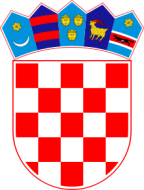 REPUBLIKA HRVATSKAVUKOVARSKO-SRIJEMSKA ŽUPANIJA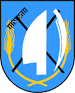 	      OPĆINA TOVARNIK                    OPĆINSKO VIJEĆEKLASA: 021-05/20-03/29URBROJ:2188/12-04-20-1Tovarnik, 23.5.2020. Temeljem članka 31. Statuta Općine Tovarnik („Službeni vjesnik“ Vukovarsko-srijemske županije broj 4/13, 14/13, 1/18, 6/18 i 3/20 ), Općinsko vijeće Općine Tovarnik na svojoj 26. sjednici održanoj 23. svibnja 2020. godine donosi ODLUKUo sufinanciranju usluge crpljenja i odvoza otpadnih voda iz septičkih jama na području Općine TovarnikČlanak 1.Ovom se odlukom uređuje način sufinanciranja usluge crpljenja i odvoza otpadnih voda iz septičkih jama na području Općine Tovarnik.Članak 2.Općina Tovarnik će sufinancirati uslugu crpljenja i odvoza otpadnih voda i to u iznosu od 50% cijene usluge koju utvrdi Vinkovački vodovod i kanalizacije d.o.o. kao javni isporučitelj vodnih usluga sukladno Zakonu o vodama i Zakonu o vodnim uslugama. Članak 3.Pravo na sufinanciranje usluge iz članka 2. Ove Odluke imaju korisnici usluge - fizičke osobe za stambeni prostor,   s područja Općine Tovarnik ( Tovarnik i Ilača ) Članak 4.Plaćanje će se vršiti prema izvršenoj usluzi dva puta mjesečno po ispostavljenim računima od strane Vinkovačkog vodovoda i kanalizacije d.o.o., javnog isporučitelja vodnih usluga. Članak 5.Sredstva za sufinanciranje usluge crpljenja i odvoza otpadnih voda osigurat će se u proračunu Općine Tovarnik. Članak 6.Ova Odluka stupa na snagu osmi dan od dana objave u „Službenom vjesniku“  Vukovarsko-srijemske županije. PREDSJEDNIK OPĆINSKOG VIJEĆADubravko Blašković